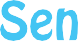 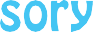 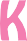 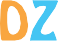 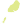 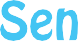 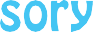 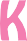 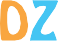 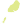 T H E R A P Y                          TELETHERAPY/ ELECTRONIC MODES OF    
                 COMMUNICATION/ PHOTO CONSENT FORMPatient Name: _________________________________________________TELETHERAPY CONSENTI give consent for patient to engage in teletherapy as a means of evaluation and treatmentI understand that there are risks and consequences of participating in teletherapy, including, but not limited to, the possibility, despite best efforts to ensure high encryption and secure technology on the part of my speech, physical, or occupational therapist, that: the transmission of my information could be disrupted or distorted by technical failures; the transmission of my information could be interrupted by unauthorized persons; and/or the electronic storage of my medical information could be accessed by unauthorized persons. I understand that there is a risk of being overheard by anyone near me if I am not in a private room while participating in teletherapy. I am responsible for (1) providing the necessary computer, telecommunications equipment and internet access for my teletherapy sessions, and (2) arranging a location with sufficient lighting and privacy that is free from distractions or intrusions for my teletherapy session. It is the responsibility of the provider to do the same on their end.__________________________________________________                  ____________                 PATIENTS LEGAL REPRESENTATIVE SIGNATURE                                      DATE                                                        TELEPHONE COMMUNICATION CONSENT    I give consent for Sensory Kidz, LLC to communicate with me via text message and voicemail details                regarding patients appointment, appointment reminders and other information regarding patients     therapy sessions.______________________________________________                          ___________                 PATIENTS LEGAL REPRESENTATIVE SIGNATURE                                    DATE                          PHOTOGRAPHY / VIDEO CONSENTI consent  for photography and video of patient for the following purposes:A record of therapeutic progress • A description of therapeutic procedures, exercises, or activities • Marketing via social media (Facebook, Instagram, and/or our company website) • records of activities or events in published materials______________________________________________                          ___________PATIENTS LEGAL REPRESENTATIVE SIGNATURE                                    DATE